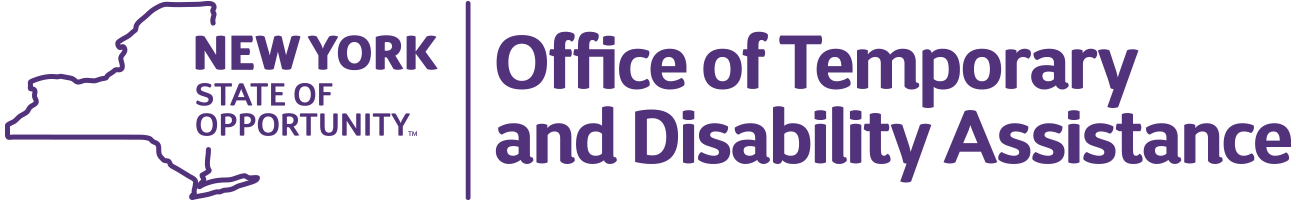 Kathy HochulGovernorBARBARA C. GUINN
Acting CommissionerSponsor’s Procorem Registration FormOrganization’s Name:	     HHAC Contract Number:	     HHID#: 	     Street Address 1: 	     Street Address 2:	     City: 	     State:	     Zip: 	     Organization’s Housing Type Permanent Housing 	 Transitional Housing	 Emergency Shelter Other       Delegated AdministratorsFirst Name:       	Last Name:       Title:       Phone Number:       	Email Address:       First Name:       	Last Name:       Title:       Phone Number:       	Email Address:       AuthorizationThis section is to be completed by the Head of the Organization (i.e. Executive Director or comparable title). I hereby authorize the Delegated Administrators identified above to manage users within Procorem on behalf of my organization. I understand that my organization is solely responsible for all activities undertaken within Procorem by users associated with my organization.Head of Organization’s Name:       	Title:       	Phone Number:       Email Address:      	Enroll in Procorem (yes or no):      Signature:      	Date:      Please submit all Agency Procorem Registration Forms to the HHAP Procorem Mailbox:BHSS-Procorem@otda.ny.gov